STUDENTS’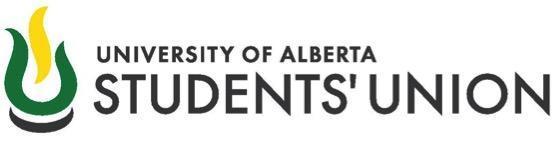 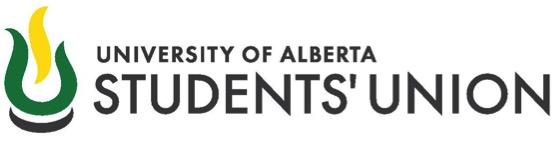 COUNCILTuesday, January 12, 20216:00PM ZoomWe would like to respectfully​ acknowledge that our University and our Students’ Union are located on Treaty 6 Territory. We are grateful to be on Cree, Dene, Saulteaux, Métis, Blackfoot, and Nakota Sioux territory; specifically the ancestral space of the Papaschase Cree. These Nations are our family, friends, faculty, staff, students, and peers. As members of the University of Alberta Students’ Union we honour the nation-to-nation treaty relationship. We aspire for our learning, research, teaching, and governance to acknowledge and work towards the decolonization of​ Indigenous knowledges and traditions.VOTES AND PROCEEDINGS (SC-2020-19)MEETING CALLED TO ORDER AT 6:00PMMEETING ADJOURNED AT 7:44PM2020-19/1SPEAKERS BUSINESS2020-19/1aAnnouncements - The next meeting of Students’ Council will take place on Tuesday, January 26, 2021 at 6:00PM via Zoom.2020-19/2PRESENTATIONS2020-19/2aOLIVEIRA/LEY MOVED to allow OASIS to present.See SC-2020-19.12CARRIED2020-19/2bAGARWAL/VILLOSO MOVED to allow for a presentation from VP Krahn and VP KiddSee SC-2020-19.07.13CARRIED2020-19/3EXECUTIVE COMMITTEE REPORTDavid DRAPER, Vice President (Academic) - Report.Rowan LEY, Vice President (External) - Report.Alana KRAHN, Vice President (Operations and Finance) - Report.Katie KIDD, Vice President (Student Life) - Report.Joel AGARWAL, President - Report.2020-19/4BOARD AND COMMITTEE REPORT KIDD, Aboriginal Relations and Reconciliation Committee - ReportBATYCKI, Audit Committee - Report FOTANG, Bylaw Committee - ReportBID, Council Administration Committee - ReportAGARWAL, Executive Committee - ReportKRAHN, Finance Committee - ReportDRAPER, Nominating Committee - ReportPOLICY, Policy Committee ReportKIDD, Student Group CommitteeDIXON, Sustainability Committee ReportKRAHN, Sustainability and Capital Fund CommitteeEINARSON, Translation Committee - ReportKONRAD, Undergraduate Board of Governors Representative - Report2020-19/5OPEN FORUM PAWLUK: Inquired as to what advocacy measures the SU utilised in advocating that the University preserve the now abolished uPass subsidy.  KRAHN: Responded that the SU confirmed that the University could no longer afford to offer the subsidy. Clarified that University Parking Services revenues supported the subsidy and that these were significantly reduced as a result of the COVID-19 closure of Campus. Noted that the University has committed to prioritising students needs with whatever funding they can within the ancillary service budget. 2020-19/6QUESTION PERIODYABUT: Inquired to as to how the SU will continue empowering marginalised communities of black, Indigenous, lesbian, gay, bisexual, and transgender persons. KIDD: Responded that the Equity, Diversity, and Inclusivity Task Force is consulting with students. Noted that the SU will target marginalised communities in its mental health resource information campaign. DRAPER: Responded that he is offering a session on equity, diversity, and inclusivity at the SU’s upcoming Alberta Student Leader Summit to which students and councillors are invited to attend. Considered that the micro-credentials offered to attendees will help marginalised persons secure employment. KRAHN: Responded that the Governance Restructuring Task Force is addressing how to support these communities within the structure of Council. LEY: Responded that the SU is advocating for front and non-repayable grants for students in need. Noted that this measure will help more low income and recent immigrant students to access education. 
AGARWAL: Responded that SU offers the Stride Campaign Schoo, a free program for women and non-binary students involved with student governance.KIDD: Responded that the SU offers the Indigenous Leadership Program that seeks to strengthen leadership processes in alignment with Indigenous world views.2020-19/7BOARD AND COMMITTEE BUSINESS2020-19/7aFOTANG/MARQUES MOVED to discuss the Bylaw 2300 §3.3 sunset clause. FOTANG: Invited Council, as per Bylaw 2300 §3.2, to comment on the appropriateness of continuing the operation of  §3.3 suspending standard election signatory requirements given that students are campaigning in a COVID-19 environment. AGARWAL: Supported continuing suspending standard election requirements in light of COVID-19 and the need to adhere to public health measures. MARQUES: Agreed with Agarwal. 2020-19/8GENERAL ORDERS2020-19/9INFORMATION ITEMS 2020-19/9aExecutive Committee ReportsSee SC-2020-19.01-052020-19/9bBoard of Governors ReportSee SC-2020-19.062020-19/9cPresentationsSee SC-2020-19.07.12-132020-19/9dPolicy Committee Fall Trimester ReportSee SC-2020-19.082020-19/9eSustainability and Capital Fund Committee Fall Trimester ReportSee SC-2020-19.142020-19/9fCouncil Administration Committee Fall Trimester ReportSee SC-2020-19.152020-19/9gSustainability Committee Fall Trimester ReportSee SC-2020-19.162020-19/9hTranslation Committee Fall Trimester ReportSee SC-2020-19.172020-19/9iAboriginal Relations and Reconciliation Committee Fall Trimester ReportSee SC-2020-19.182020-19/9jBylaw Committee Fall Trimester ReportSee SC-2020-19.192020-19/9kStudents’ Council - Motion TrackingSee SC-2020-19.092020-19/9lStudents’ Council - AttendanceSee SC-2020-19.102020-19/9mStudents’ Council, Votes and Proceedings (SC-2020-18) Tuesday, December 15, 2020See SC-2020-19.11